HAI Collaborating Partners Committee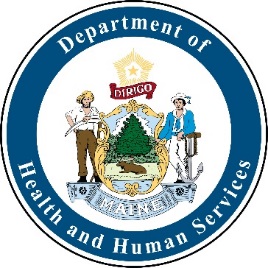 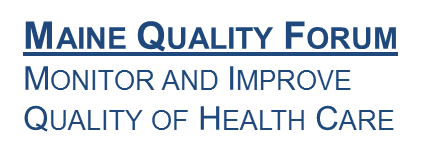 Friday, August 23, 201912:00 noon - 4:00 p.m.12:00 – 12:10 pm	Introductions and opening comments
Welcome new members and guests12:10 – 12:20 pm	Review of the minutes12:20 – 1:00 pm	Updates:  Chapter 270Nursing Home Work Group Meeting Sept. 10thUpdate on the external validation process1:00 – 2:00 pm	Maine HAI/AR State Plan2:00 – 2:15 pm	Break2:15 – 3:15 pm	AR DataAntibiogramIQVIAMilliman3:40 – 3:50 pm	Public comments3:50 – 3:55 pm	Meeting Evaluation3:55 – 4:00 pm	Next meeting and parking lot / adjournmentLocationMaine Health Care Association 317 State StreetAugusta, Maine Call-in InformationJoin Meeting:  https://zoom.us/j/714412121 Mobile call in:  (646) 558-8656Meeting ID:  714 412 121